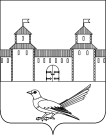 от   17.03.2017 № 472-пВ соответствии  со статьями  42, 43, 45, 46  Градостроительного кодекса Российской Федерации, статьей  16 Федерального  закона  от  06.10.2003  № 131-ФЗ  «Об   общих  принципах  организации  местного  самоуправления  в  Российской  Федерации», руководствуясь статьями  32, 35, 40 Устава муниципального образования Сорочинский городской округ Оренбургской области, решением Сорочинского  городского  Совета муниципального образования  Сорочинский городской округ  Оренбургской области  от 31 мая 2016 года № 129«Об утверждении  Положения о порядке подготовки и утверждения документации по планировке территории муниципального образования Сорочинский городской округ Оренбургской области», на основании поданного заявления ООО«СамараНИПИнефть»от 28.02.2017№ ИСХ. ПИР-03392 (вх. № 1351 от 02.03.2017), администрация Сорочинского городского округа Оренбургской области постановляет:1. Разрешить ООО «СамараНИПИнефть»г. Самара,  подготовить документацию по планировке территории (проект планировки и проект межевания территории)для проектирования и строительства объекта ПАО «Оренбургнефть»: 4215П «Техническое перевооружение дополнительных скважин ГТМ ПАО «Оренбургнефть», (№№ 1391, 1392 Сорочинско-Никольского месторождения)»в границах муниципального образования Сорочинский городской округ Оренбургской области  за счет  средств ООО «СамараНИПИнефть.1.1. Границы проектирования  определить  согласно приложению №1  к настоящему  постановлению.2. Управлению архитектуры, градостроительства и капитального строительства администрации Сорочинского  городского  округа  Оренбургской области:2.1. Организовать прием предложений  физических и юридических лиц о порядке, сроках подготовки  и содержании документации по планировке территории.2.2. Прием предложений  физических и юридических лиц о порядке, сроках подготовки  и содержании документации по планировке территории (проект планировки и проект межевания территории)для проектирования и строительства объекта ПАО «Оренбургнефть»: 4215П «Техническое перевооружение дополнительных скважин ГТМ ПАО «Оренбургнефть», (№№ 1391, 1392 Сорочинско-Никольского месторождения)»в границах муниципального образования Сорочинский городской округ Оренбургской области   вести  по адресу:Оренбургская  область, г. Сорочинск,     ул. Советская, 1, кабинет №7, с 9-00  до 18-00 часов,  с перерывом на обед с 13-00 до 14 – 00 часов.  Контактный телефон 4-22-00.3. Контроль за исполнением настоящего постановления возложить на главного архитектора муниципального образования Сорочинский городской округ Оренбургской области  Крестьянова А. Ф.4.Постановление вступает в силу послеего официальногоопубликованияна Портале муниципального образования Сорочинский городской округ Оренбургской области. 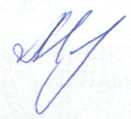 Глава муниципального образованияСорочинский  городской  округ						Т.П. Мелентьева                          Разослано: в дело, управлению архитектуры, прокуратуре,Задорожневой О.В.заявителю. Схема расположенияобъекта ПАО «Оренбургнефть»: 4215П «Техническое перевооружение дополнительных скважин ГТМ ПАО «Оренбургнефть», (№№ 1391, 1392 Сорочинско-Никольского месторождения)» 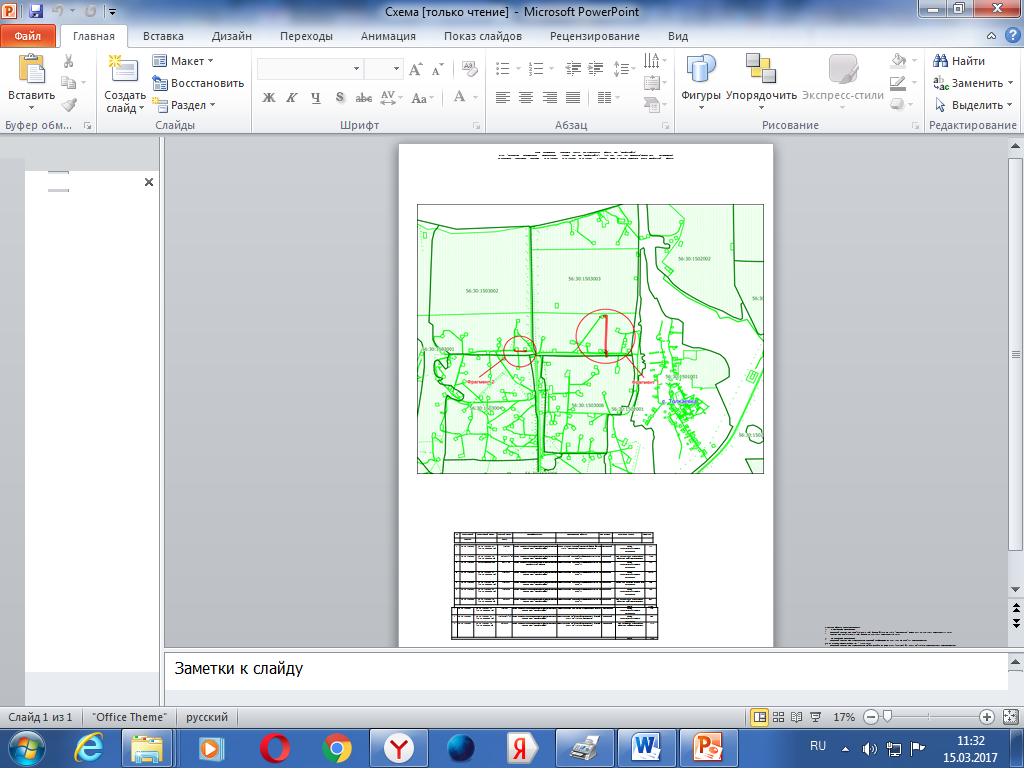 Администрация Сорочинского городского округа Оренбургской областиП О С Т А Н О В Л Е Н И ЕО подготовке документации по планировке территории (проект планировки и проект межевания территории)для проектирования и строительства объекта ПАО «Оренбургнефть»: 4215П «Техническое перевооружение дополнительных скважин ГТМ ПАО «Оренбургнефть», (№№ 1391, 1392 Сорочинско-Никольского месторождения)» в границах муниципального образования Сорочинский городской округ Оренбургской областиПриложение № 1к постановлению  администрации                                                  Сорочинского   городского   округа от 17.03.2017 № 472-п